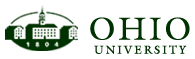 University Curriculum CouncilMarch 15, 20223:00 – 5:00 p.m.Microsoft Teams        AGENDA     Chair: Ben BatesApproval of the February 7, 2022 meeting minutes.     Faculty Fellows Representing the Provost’s Office, Deb McAvoy and Bob Klein     Programs Committee: Connie Patterson, ChairEPSA Certificate Policy Update – Nukhet SandalAgenda      Program Review Committee: Bärbel Such, ChairReport2nd Reading- Communication Sciences and Disorders Review 1st Reading – Communication Studies1st Reading – Media Arts and Studies1st Reading – Physical Therapy1st Reading – Translational Biomedical Sciences1st Reading – Addendum to UCC Program Review Process      Individual Course Committee: Beth Quitslund and Jim Dyer, Co-ChairsAgenda       General Education Committee: Todd EisworthBRICKS Workshops for Spring ‘22